QUINTO GRADO  “A” T.M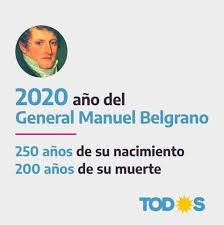 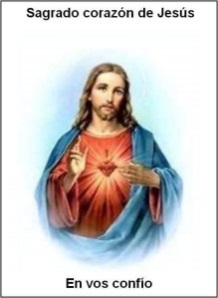 ÁREA  MATEMÁTICAAPRENDEMOS EN CASAActividades para realizar en la semana del 1 de junioPresentar para visar en la semana del 8 de junioTemas: Geometría, relación entre ángulosOperaciones y problemas.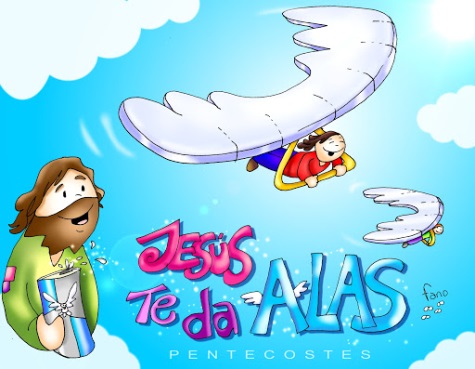 ¿Dónde se realiza? En la carpeta de Matemática.En la carpeta escribí la fecha, la oración y el título: Título: Ángulos consecutivos, adyacentes y opuestos por el vértice.Los ángulos que tienen el vértice y un lado común se llaman ángulos consecutivos.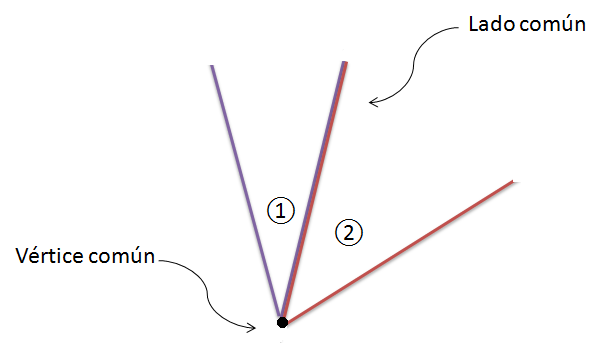 Los ángulos ① y ② son consecutivos ya que comparten el vértice y uno de los lados.Dos ángulos adyacentes tienen en común el vértice y uno de los lados, es decir son consecutivos, pero a la vez la suma de éstos tiene que ser de 180°, suplementarios.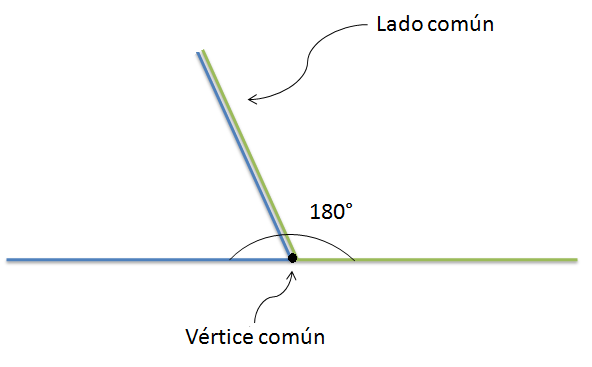 Dos ángulos opuestos por el vértice tienen el vértice común y sus lados son semirrectas opuestas. Siempre tienen igual medida, ya que tienen la misma amplitud.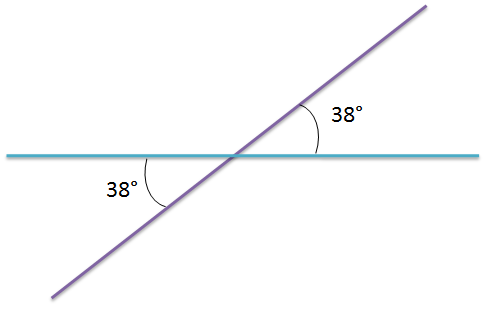 Resolvé: Observá los dibujos y escribí de qué tipo es cada ángulo. Después, escribí si los ángulos de cada pareja son consecutivos o adyacentes.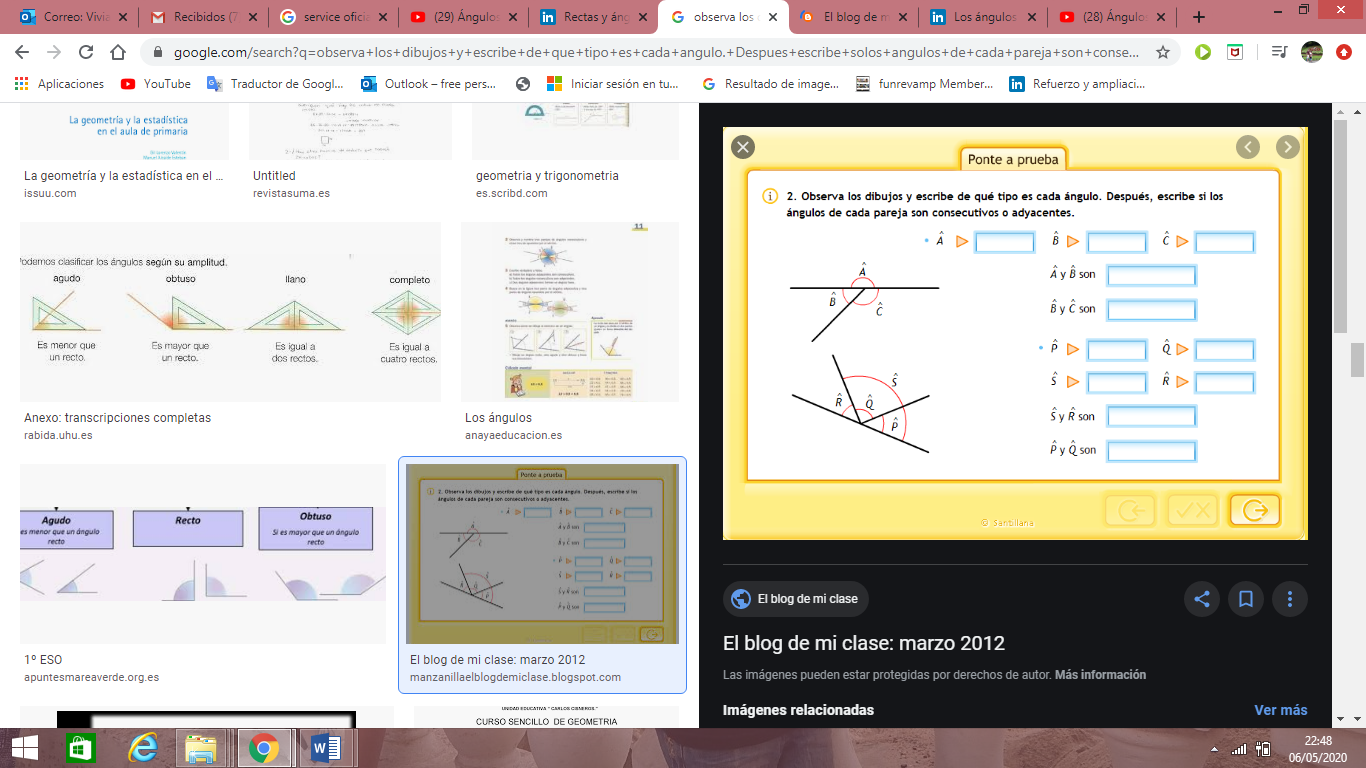 Maru dibujó ángulos opuestos por el vértice, si uno mide 52°, cuánto mide su opuesto?Andrés dice que dibujó dos ángulos adyacentes iguales. ¿Es posible?Título: Operaciones y problemasSituaciones problemáticas: Resolvé los ejercicios 1, 2, 3 y 4 de la página 26 del libro.Resolvé:550.830 + 10.015 + 30.247 =750.320 – 543.631 =35.638 x 34 =27.849 x 63 =120.640 : 22 =78.664 : 16 =Pág 26, las letras rojas explican el procedimiento para resolver, te puede ayudar para buscar la forma de solucionar.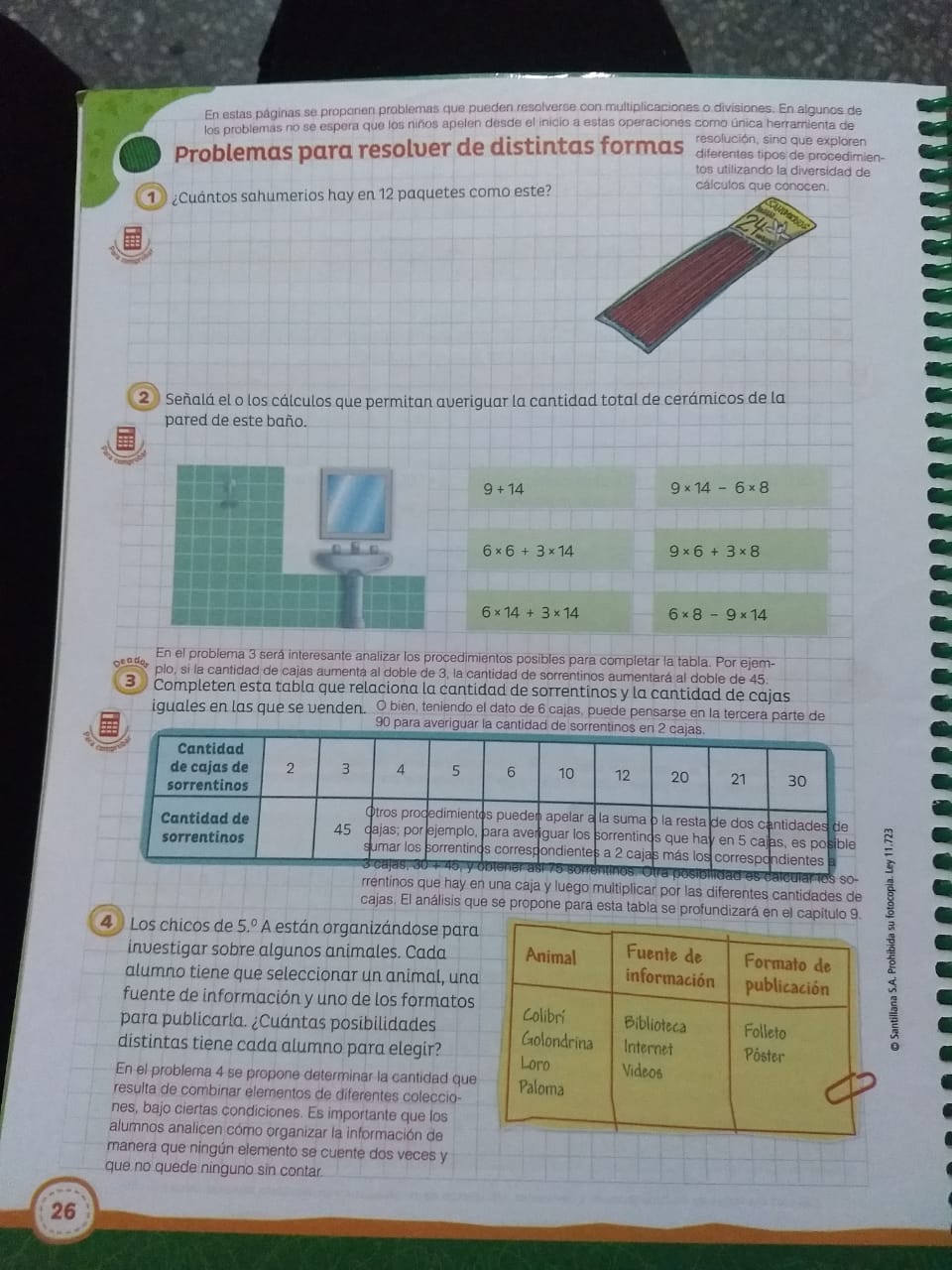 